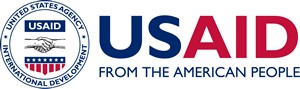 Metric Reference Sheet Template An Additional Help for ADS Chapter 597 Metric Reference Sheet Template 	New Edition Date: 06/09/2014                Responsible Office: M/MPBP                Responsible Office: M/MPBP                File Name: 597sae_060914               File Name: 597sae_060914Metric Reference Sheet TemplateMetric Reference Sheet TemplateMetric Reference Sheet TemplateMetric Reference Sheet TemplateOperations Objective:Operations Objective:Operations Objective:Operations Objective:Intermediate Result:Intermediate Result:Intermediate Result:Intermediate Result:Metric:Metric:Metric:Metric:DESCRIPTIONDESCRIPTIONDESCRIPTIONDESCRIPTIONPrecise Definition(s):Precise Definition(s):Precise Definition(s):Precise Definition(s):Unit of Measure:Unit of Measure:Unit of Measure:Unit of Measure:Disaggregated by:Disaggregated by:Disaggregated by:Disaggregated by:Justification & Management Utility:Justification & Management Utility:Justification & Management Utility:Justification & Management Utility:PLAN FOR DATA ACQUISITION BY USAIDPLAN FOR DATA ACQUISITION BY USAIDPLAN FOR DATA ACQUISITION BY USAIDPLAN FOR DATA ACQUISITION BY USAIDData Collection Method:Data Collection Method:Data Collection Method:Data Collection Method:Data Source(s):Data Source(s):Data Source(s):Data Source(s):Individual(s) responsible for data collection:Individual(s) responsible for data collection:Individual(s) responsible for data collection:Individual(s) responsible for data collection:Location of data/ storage of data at USAID:Location of data/ storage of data at USAID:Location of data/ storage of data at USAID:Location of data/ storage of data at USAID:Frequency of Data Acquisition:Frequency of Data Acquisition:Frequency of Data Acquisition:Frequency of Data Acquisition:DATA QUALITY ISSUESDATA QUALITY ISSUESDATA QUALITY ISSUESDATA QUALITY ISSUESPossible Data Limitations and Significance (if any):Possible Data Limitations and Significance (if any):Possible Data Limitations and Significance (if any):Possible Data Limitations and Significance (if any):OTHER NOTESOTHER NOTESOTHER NOTESOTHER NOTESNotes on Baselines/Targets:Notes on Baselines/Targets:Notes on Baselines/Targets:Notes on Baselines/Targets:Target Setting Methodology:Target Setting Methodology:Target Setting Methodology:Target Setting Methodology:Other Notes:Other Notes:Other Notes:Other Notes:PERFORMANCE METRIC VALUESPERFORMANCE METRIC VALUESPERFORMANCE METRIC VALUESPERFORMANCE METRIC VALUESYearTargetActualNotesbaselineTHIS SHEET LAST UPDATED ON:THIS SHEET LAST UPDATED ON:THIS SHEET LAST UPDATED ON:THIS SHEET LAST UPDATED ON:Metric Reference Sheet InstructionsOperations Objective:   State title of operations objective.Intermediate Result: State title of intermediate result.Metric: State title of metric.DESCRIPTIONPrecise Definition(s): Fully define the metric. Elaborate any word or reference in the metric that may be unclear to a third party unfamiliar with the operating unit. Provide enough specificity to enable future generations of staff and implementing partners to understand what is included and not included in the definition. Objectively define any markers of progress such as initiated, adopted, implemented, or completed. Clearly define broad terms. When the metric includes a rate orpercentage, be sure to clearly define the population of the numerator and of the denominator.Unit of Measure: Enter the unit of measurement, for example, percentage or number. Clarify the minimum or maximum values, if needed (for example, minimum score is 1.0 and maximum score is 5.0). Clarify whether the number is cumulative or specific to the year (best practice is to capture data year by year and to report the trend in the data analysis).Disaggregated by: List any planned ways of disaggregating the data (for example, by location, sex, employment category, etc.) and explain why the added value of analyzing the data by these categories justifies the extra cost of disaggregating the data.Justification & Management Utility: Briefly describe why this metric was selected and how it will be useful for management decisions.PLAN FOR DATA ACQUISITIONData Collection Method: Describe the tools and methods for collecting the raw data. Examples are: document review,structured interviews, focus group interviews, written survey, direct observation, self-reported information, etc.Data Source(s): Enter the primary source of the data.Individual(s) responsible for data collection: Identify the title of the officer who is directly responsible for acquiring, compiling, and analyzing the data.Location of data/ storage of data: Identify where the data will be maintained in the operating unit (that is, specific filecabinet, or specific folder on shared drive).Frequency of Data Acquisition: Enter how often and when the data will be collected. (that is, If data is collected quarterly, then the report is due on the 15th of the month following the end of the quarter).DATA QUALITY ISSUESPossible Data Limitations and Significance (if any):.Explain any lack of confidence in, and possible problems with, the data and why that is important. For example, the data is incomplete because the tracking system is new and not every employee has been entering data on a regular basis.OTHER NOTESNotes on Baselines/Targets: Explain how the baseline was established and what data elements went into establishing it. Ifthere is no baseline, explain why, how and when it will be established.Target Setting Methodology: Explain how the target is set. Be very specific about the methodology and process applied to setthe targets.Other Notes: Explain anything else that is relevant.PERFORMANCE INDICATOR VALUESYearTarget 2013Actual2013Target 2014Actual 2014Target 2015Actual 2015Notes2012 (baseline)201320142015THIS SHEET LAST UPDATED ON:THIS SHEET LAST UPDATED ON:THIS SHEET LAST UPDATED ON:THIS SHEET LAST UPDATED ON:THIS SHEET LAST UPDATED ON:THIS SHEET LAST UPDATED ON:THIS SHEET LAST UPDATED ON:THIS SHEET LAST UPDATED ON: